Veckobrev vecka 39. 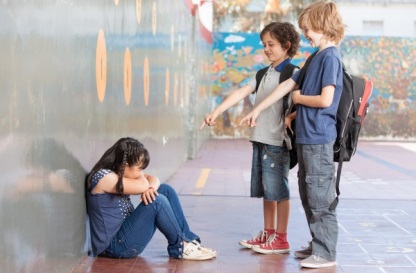 Den här veckan har SO-lektionerna handlat om mobbing. Daniel har berättat om olika händelser och eleverna har fått diskutera. Hur kan man mobba på olika sätt? Vad kan vi göra för att förhindra det? Kan vi stötta varandra på något sätt? Det krävs mod för att stå upp mot mobbing.Nu har vi haft prov i svenska om ordklasser. Vi har börjat läsa boken ”Du och jag” av Katharina Von Bredow. Det är en klassbok där alla elever läser samma kapitel. Vi svarar sedan på frågor runt innehållet och diskuterar tillsammans de olika svaren. I engelska jobbar vi vidare med nästa kapitel.I matten har eleverna haft Katarina. Hon tycker att det har fungerat bra. Hon har även haft NO-undervisningen. Christina har varit i Hallsberg och bland annat fått lära sig att programmera microbits. På torsdag får eleverna en ny läxa med sig hem i NO. Den är till torsdag nästa vecka.På måndag vecka 40 är det friluftsdag. Eleverna har fått välja mellan olika aktiviteter. De ska få med sig ett brev hem angående plats och tider. Matsäck för hela dagen krävs vid alla aktiviteter. Övriga veckodagar arbetar vi enligt schema.Läxor till nästa vecka:Måndag: Gröna matteschemat ska vara klart.Torsdag: Skriftligt förhör i NO.Fredag: Engelska ord och text.Hälsningar Daniel och Christina